НЕТ ЭКСТРЕМИЗМУБазовой основой экстремизма являются агрессивность, наполненная каким-либо идейным содержанием (смыслом). Под экстремизм могут попадать действия отчаявшихся или неуравновешенных людей, а также партий, преследующих четкие цели и использующих их в качестве тактики борьбы.Экстремизм – приверженность крайним взглядам и мерам, социально-политическое явление, представляющее серьезную угрозу политической стабильности, безопасности и суверенитету государства, а так же осуществлению основных прав и свобод человека и усиливающее деструктивные процессы в обществе.Виды экстремизма:идеологический;политический;классовый;религиозный;расовый;этнический;экологический;миграционный;националистический;молодежный;социальный;военный и др.Из многочисленных видов экстремизма, особо выделяют следующие:Религиозный экстремизм проявляется в крайней нетерпимости к представителям различных конфессий, либо противоборстве внутри одной конфессии.Политический экстремизм означает незаконную деятельность политических партий и движений, а также должностных лиц и рядовых граждан, направленную на насильственное изменение существующего государственного строя, уничтожение существующих государственных структур и установление диктатуры тоталитарного порядка, разжигание национальной и социальной вражды.Националистический экстремизм выражается в утверждении превосходства и исключительности определенной нации или расы.Экономический экстремизм направлен на устранение конкуренции в предпринимательской деятельности путем криминальных насильственных действий преступных групп, оказания давления.Молодежный экстремизм отличается от взрослого меньшей организованность, стихийностью, отсутствием идеологической основы. Действия молодых экстремистов более жестоки, так как в силу своего возраста они ни бояться смерти, тюрьмы, физических травм.Экстремизм представляет собой совокупность различных крайних форм политической борьбы, которые проявляются в сепаратизме (этническом, национальном, региональном и др.), территориальном экспансионизме, расизме, апартеиде, ксенофобии, антисемитизме, национализме, шовинизме, фашизме, этнофобии, этноэгоизме, всех видах дискриминации и иных проявлениях нетерпимости. Крайними насильственными формами проявления всех видов экстремизма является терроризм.Формы проявления экстремизмаФашизм - это идеология и практика, утверждающие превосходство и исключительность определенной нации или расы и направленные на разжигание национальной нетерпимости, дискриминацию, применение насилия и терроризма, установления культа вождя.Терроризм - это крайнее проявление экстремизма. Явление, связанное с насилием, угрожающее жизни и здоровью невооруженных граждан.Национализм - это форма общественного единства, основанная на идее национального превосходства и национальной исключительности.Расизм - это совокупность концепции, основу которых составляют положения о физической и психической неравноценности человеческих рас и о решающем влиянии расовых различий на историю и культуру человеческого общества. Одним из важнейших направление в борьбе с экстремизмом является профилактика экстремизма в молодежной среде. Это обусловлено также и тем, что по данным МВД России, в среднем до 80 процентов участников группировок экстремистской направленности составляют молодые люди в возрасте от 14 до 20 лет (в редких случаях до 25-30 лет).Субъектами преступлений выступают лица мужского пола, однако, членами неформальных молодежных экстремистских группировок наряду с молодыми людьми являются и девушки.В националистические группировки вовлекаются подростки все более раннего возраста. В отличие от обычных групп подростков, совершающих хулиганские действия или акты вандализма, как правило, с целью «поразвлечься», неформальные экстремистские группировки осуществляют свои противоправные действия, базируясь на определенной идеологии, в качестве основного тезиса может выступать такой: для преодоления политических и экономических проблем в стране необходимо создание «чисто национального» государства, так как это, по их представлению, послужит гарантией от любых угроз.Причем идея чистого государства присуща не только «скинхедам», но и религиозным экстремистам исламистам, призывающим в свою очередь к созданию чистого государства на религиозной (мусульманской) основе. Совершенно ясно, что поведение, мотивированное указанными идеями, имеет строгую ориентацию, нацеленную в данном случае против лиц иной национальности или религии.Сюда же примешиваются ненависть к существующей власти, которая, по мнению экстремистов. Попустительствует жизнедеятельности «виновников» всех российских бед, что приводит к еще более широкому распространению экстремистских идей. Именно эти идеи становятся фундаментом образования неформальных экстремистских молодежных группировок.Экстремизм, как правило, в своей основе имеет определенную идеологию. Признаки экстремизма содержат только такие идеологии, которые основаны на утверждении исключительности, превосходства либо неполноценности человека на почве социальной, расовой, национальной, религиозной или языковой принадлежности или отношения к религии, а также идеи политической, идеологической, расовой, национальной или религиозной ненависти или вражды в отношении какой-либо социальной группы.Экстремизм могут осуществлять люди, которые имеют самое разное социальное или имущественное положение, национальную и религиозную принадлежность, профессиональный и образовательный уровень, возрастную и половую принадлежность и др.В соответствии с законодательством на территории Российской Федерации, запрещаются распространение экстремистских материалов, а также их производство или хранение в целях распространения. Производство, хранение или распространение экстремистских материалов является правонарушением и влечет за собой ОТВЕТСТВЕННОСТЬ.За осуществление экстремистской деятельности граждане Российской Федерации, иностранные граждане и лица без гражданства несут: уголовную, административную, гражданско-правовую ответственность в установленном законодательством РФ порядке.Уголовная ответственность:В настоящее время борьба с преступлениями экстремистского характера является одной из приоритетных задач.Наиболее распространенными преступлениями являются:ст. 280 Публичные призывы к осуществлению экстремистской деятельности наказываются штрафом до 300 тысяч рублей, лишением свободы до 5 лет.ст. 282 Возбуждение ненависти либо вражды, а равно унижение человеческого достоинства наказывается штрафом до 600 тысяч рублей, лишением свободы до 6 лет.ст. 282.1 Организация экстремистского сообщества наказывается штрафом до 800 тысяч рублей, лишением свободы до 12 лет.ст. 354.1 Реабилитация нацизма наказывается штрафом до 500 тысяч рублей, лишением свободы до 5 лет.Уголовная ответственность за преступления экстремистской направленности, наступает с 16-летнего возраста (ст. 20 УК РФ). Административная ответственность:Законодательством России предусматривается ответственность как за преступления экстремистской направленности, так и за правонарушения:ст. 20.29 Производство и распространение экстремистских материалов наказывается штрафом в размере до 3000 рублей, административным арестом на срок до пятнадцати суток.ст. 20.3 Пропаганда либо публичное демонстрирование нацистской атрибутики или символики, либо атрибутики или символики экстремистских организаций, либо иных атрибутики или символики, пропаганда либо публичное демонстрирование которых запрещены федеральными законами наказывается штрафом в размере до 2500 рублей, административным арестом на срок до пятнадцати суток.ст. 20.3.1 Возбуждение ненависти либо вражды, а равно унижение человеческого достоинства наказывается штрафом в размере от 10000 до 20000 тысяч рублей, либо обязательными работами на срок до 100 часов, либо арест на срок до 15 суток.Куда сообщить об экстремизме?Посредством обращения через сайт МВД РФ вы можете сообщить об обнаруженной информации экстремистского характера или каком-либо материале, содержащем в себе признаки экстремизма.Также вы можете сообщить информацию по телефону 102 или обратиться в отдел полиции.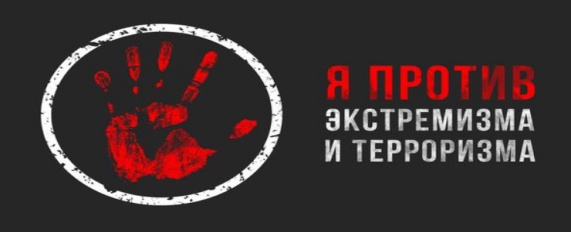 НЕТ НЕНАВИСТИ  И ВРАЖДЕ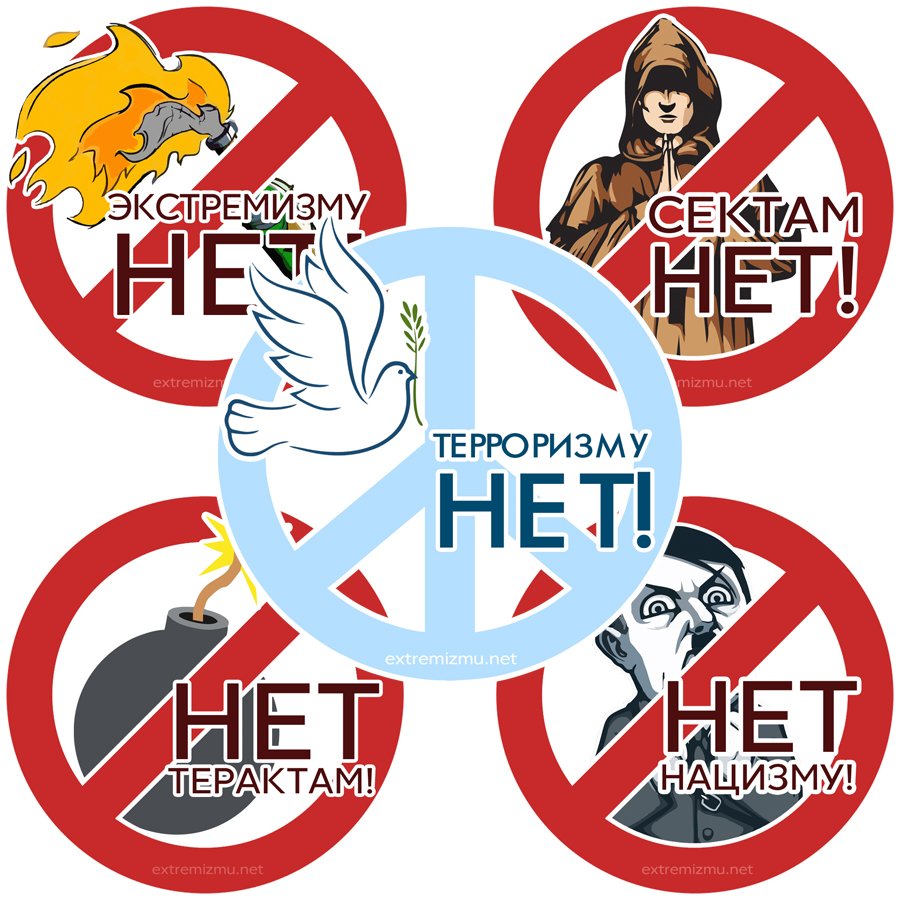 2023 г.